Personnel Corrective ActionTemplate Guidelines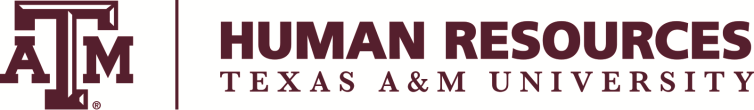 INSTRUCTIONS:Supervisors may use form 705, Personnel Corrective Action Template, as a guide to help prepare for, conduct, and document corrective action.  The supervisor completes the first three sections of the form, except for Employee Response, before the performance discussion with employee. When the preparation is completed, the form is then used as talking points to conduct the actual discussion with the employee.  The remaining sections of the form are completed during the discussion.  When completed with employee response and acknowledgment, the form becomes documentation of the discussion. No additional documentation is necessary unless required by department.I. Employee Information	Enter the requested information in the text form fieldsII. BackgroundIII. Specific InformationIV. Key questions asked during the corrective action meeting (Y/N)V. SignaturesVI. Acknowledgments for receipt of a copy of this documentFinalize the documentationDiscuss the procedure, whether they will wait if you need to finish the notes or leave and returnDistribute completed copies as directed on form 705:Copy to employee	Copy to supervisor	Original to Employee’s Official Personnel RecordsContact Employee Relations at 979-862-4027for assistance and additional guidanceName	Title	UIN	Work Unit Department	Department	Previous communications with employee about this issue [Date(s) and Topic(s)]:	Briefly note any previous communications about this issue and the dates occurred.Previous communications may include emails, staff meetings, one-to-one meetings, department-wide communications, training, etc. If addressed through corrective or disciplinary action, list dates and general topic.Expected Job Performance:Define  Expected Job  Performanceas it relates to rules and regulations, standards of conduct and/or job duties/tasksEmployee response:The supervisor records, as near verbatim as possible, any response the employee may offer.Actual JobPerformance:   Use specific, behavioral terms to describe the Actual Job Performance in the text form field Stick to the facts; do not express judgments or opinionsUse this section to demonstrate the “gap” between what is expected and what actually happenedEmployee response:   Organizational effects of actual performance:    Describe the Organizational Effects of the actual performance on the work unit, department and/or University in the text form fieldExamples include: Productivity, teamwork, customer service, department goals, burden on co-workers, compliance requirements, and impact on funding/budget.Employee response:   Individual effects of continued inappropriatejob-related conduct or job performance:  Jeopardizes merit raises or promotions and may result in further corrective action or indisciplinary action up to and including termination.Employee response:    Individual Effects is a set field and no entry, other than employee response if offered, is requiredOther factors to consider in evaluating this issue:	   Length of service 		   Overall work record		   Skill level or training	   Changes to work environment	   Recent discussions about this or other issues	   Need to consult with others Impact of these factors on my decision:    Use the check boxes to identify Other Factors that you have considered in evaluating this issueDescribe the Impact of these factors on your decision in the text form fieldFactors may be viewed as positively or negatively impacting the supervisor’s assessment and decision depending on the context and individual circumstances of the employee. Corrective Action Plan:   Prepare directives that you believe will resolve the performance problem; enter them in the text form fieldThink SMART. Plan should include actions that are specific, measurable, action-oriented, realistic, and time driven (if appropriate) When discussing the plan with the employee, ask for ideas to resolve the performance problem, and be prepared to offer additional suggestions. Modify the written plan of action if neededInclude language stating supervisor will follow up as needed. Reinforce the employee’s responsibility to follow the plan and to correct  inappropriate performanceY	 N	Do you understand the requirements of the action plan?Y	 N	Can you meet the requirements of the action plan?Y	 N	Do you agree to meet the requirements of the action plan?The employee’s Yes or No response to these questions invites further clarification and encourages commitment to resolution of the performance problemIf you feel a personal problem is contributing to this job-related conduct or job performance issue, you are encouraged to contact the Texas A&M Employee Assistance Program at (979) 845-3711.Using the terminology provided above, offer the employee the opportunity to contact the TAMU Employee Assistance Program; however, do not require the employee to do so.Supervisor Name Print or type name of supervisor delivering corrective actionDate:Supervisor Signature:Next Higher Level Supervisor Print or type name of  next level approver  of corrective actionDate:Next Higher Level Supervisor Signature:Employee  Name Print or type name of  employee Date:Employee Signature:Witness Name Print or type name of witnessIf the employee refuses to acknowledge receipt, the witness may acknowledge the employee was provided a copy of the corrective action.Date:Witness Signature:It is recommended to have another supervisor present for the meeting as a witness.This supervisor’s role is as observer only and not as a participant in the discussion between employee and supervisor.